456,9 : 6ДЕЙСТВИЯ С ДЕСЯТИЧНЫМИ ДРОБЯМИ.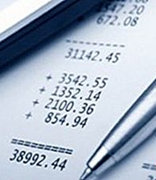 Чтобы  сложить или вычесть десятичные дроби, надо записать их столбиком так чтобы целые части обязательно должны быть под целыми, запятая под запятой, разряд под разрядом. - Не достающие разряды заменить нулями.- Выполнить сложение или вычитание не обращая внимание на запятую, а в ответе поставить запятую под запятой . Выполните действия:  12,725 + 1,7;      7,353 — 3,1;          3−1,2;       14,5 – 3,298 12,725                                                   7, 353                   3, 0              14, 500+ 1,700                                                -  3, 100                - 1, 2            -  3, 29814,425                                                    4, 253                   1, 8              11, 202Чтобы перемножить две десятичные дроби, надо: - выполнить умножение, не обращая внимания на запятые; 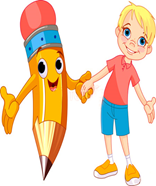 - отделить запятой столько цифр справа, сколько их стоит после запятой в обоих множителях вместе.                                    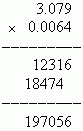 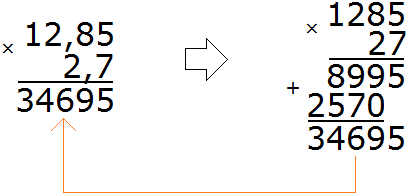 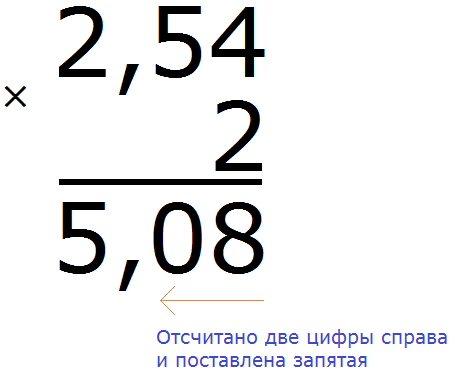 Чтобы умножить десятичную дробь на 10, 100, 1000 и т.д., надо в этой дроби перенести запятую вправо на столько цифр, сколько нулей стоит в множителе после единицы.4,25 • 10 = 42,5                          63,259 • 100 = 6325,9                   85,36 • 10000 = 853600Чтобы разделить десятичную дробь на 10, 100, 1000 и т.д., надо в этой дроби перенести запятую влево на столько цифр, сколько нулей стоит в множителе после единицы.14,536 : 10 = 1,4536             635,249 :100 = 6,35249             23,45 : 1000 = 0,02345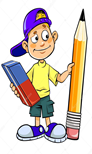 Чтобы разделить число на десятичную дробь, нужно: - сделать из десятичной дроби натуральное число, перенеся запятую;- в делимом перенести запятую на такое же количество цифр, как и в десятичной дроби; - после этого выполнить деление на натуральное число- в ответе поставить запятую, когда закончится целая часть. Выполните деление 5,95 : 1,7 = 59,5 :17 = 3,5 ;       0,04569 : 0,0006 = 456,9 : 6 =76,15.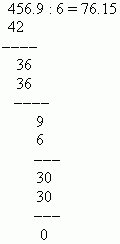 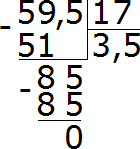 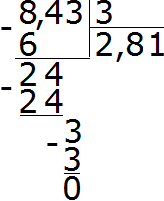 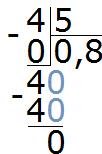 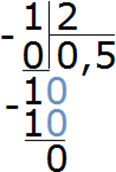 